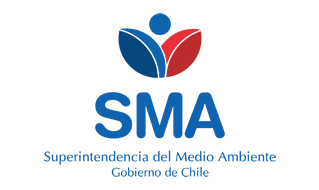 
INFORME DE FISCALIZACIÓN AMBIENTAL
Normas de Emisión
PISCICULTURA CHINQUIHUE 
DFZ-2020-1197-X-NE


Fecha creación: 02-11-2020

1. RESUMEN
El presente documento da cuenta del informe de examen de la información realizado por la Superintendencia del Medio Ambiente (SMA), al establecimiento industrial “PISCICULTURA CHINQUIHUE”, en el marco de la norma de emisión NE 90/2000 para el reporte del período correspondiente entre ENERO de 2017 y DICIEMBRE de 2017.Entre los principales hallazgos se encuentran:  - No reportar con la frecuencia por parámetro solicitada- Exceder Caudal- Parámetros superan la norma2. IDENTIFICACIÓN DEL PROYECTO, ACTIVIDAD O FUENTE FISCALIZADA
3. ANTECEDENTES DE LA ACTIVIDAD DE FISCALIZACIÓN
4. ACTIVIDADES DE FISCALIZACIÓN REALIZADAS Y RESULTADOS
	4.1. Identificación de la descarga
	4.2. Resumen de resultados de la información proporcionada
* En color los hallazgos detectados.
5. CONCLUSIONES
6. ANEXOS
RolNombreFirmaAprobadorPATRICIO WALKER HUYGHE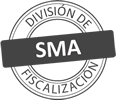 ElaboradorVERONICA ALEJANDRA GONZALEZ DELFINTitular de la actividad, proyecto o fuente fiscalizada:
SOC DE INVERSIONES LAGO SOFIA LIMITADA
Titular de la actividad, proyecto o fuente fiscalizada:
SOC DE INVERSIONES LAGO SOFIA LIMITADA
RUT o RUN:
77431760-0
RUT o RUN:
77431760-0
Identificación de la actividad, proyecto o fuente fiscalizada:
PISCICULTURA CHINQUIHUE 
Identificación de la actividad, proyecto o fuente fiscalizada:
PISCICULTURA CHINQUIHUE 
Identificación de la actividad, proyecto o fuente fiscalizada:
PISCICULTURA CHINQUIHUE 
Identificación de la actividad, proyecto o fuente fiscalizada:
PISCICULTURA CHINQUIHUE 
Dirección:
PUERTO MONTT, REGIÓN DE LOS LAGOS
Región:
REGIÓN DE LOS LAGOS
Provincia:
LLANQUIHUE
Comuna:
PUERTO MONTT
Motivo de la Actividad de Fiscalización:Actividad Programada de Seguimiento Ambiental de Normas de Emisión referentes a la descarga de Residuos Líquidos para el período comprendido entre ENERO de 2017 y DICIEMBRE de 2017Materia Específica Objeto de la Fiscalización:Analizar los resultados analíticos de la calidad de los Residuos Líquidos descargados por la actividad industrial individualizada anteriormente, según la siguiente Resolución de Monitoreo (RPM): 
- SISS N° 3073/2006Instrumentos de Gestión Ambiental que Regulan la Actividad Fiscalizada:La Norma de Emisión que regula la actividad es: 
- 90/2000 ESTABLECE NORMA DE EMISION PARA LA REGULACION DE CONTAMINANTES ASOCIADOS A LAS DESCARGAS DE RESIDUOS LIQUIDOS A AGUAS MARINAS Y CONTINENTALES SUPERFICIALESPunto DescargaNormaTabla cumplimientoMes control Tabla CompletaCuerpo receptorN° RPMFecha emisión RPMPUNTO ESTERO SN CHINQUIHUENE 90/2000Tabla 1-ESTERO SIN NOMBRE PUERTO MONTT307330-08-2006Período evaluadoN° de hechos constatadosN° de hechos constatadosN° de hechos constatadosN° de hechos constatadosN° de hechos constatadosN° de hechos constatadosN° de hechos constatadosN° de hechos constatadosN° de hechos constatadosN° de hechos constatadosPeríodo evaluado1-23456789Período evaluadoInforma AutoControlEfectúa DescargaReporta en plazoEntrega parámetros solicitadosEntrega con frecuencia solicitadaCaudal se encuentra bajo ResoluciónParámetros se encuentran bajo normaPresenta RemuestraEntrega Parámetro RemuestraInconsistenciaEne-2017SISISISINONONOSISINO APLICAFeb-2017SISISISINONONOSISINO APLICAMar-2017SISISISINONOSINO APLICANO APLICANO APLICAAbr-2017SISISISINONONOSISINO APLICAMay-2017SISISISINONONOSISINO APLICAJun-2017SISISISINONOSINO APLICANO APLICANO APLICAJul-2017SISISISINONOSINO APLICANO APLICANO APLICAAgo-2017SISISISINONOSINO APLICANO APLICANO APLICASep-2017SISISISINONOSINO APLICANO APLICANO APLICAOct-2017SISISISINONONOSISINO APLICANov-2017SISISISINONOSINO APLICANO APLICANO APLICADic-2017SISISISINONOSINO APLICANO APLICANO APLICAN° de Hecho ConstatadoExigencia AsociadaDescripción del Hallazgo4Reportar con la frecuencia por parámetro solicitadaEl titular no informa en su autocontrol la totalidad de las muestras solicitadas para los parámetros indicados en su programa de monitoreo, correspondiente al período: 
- PUNTO ESTERO SN CHINQUIHUE en el período 01-2017
- PUNTO ESTERO SN CHINQUIHUE en el período 02-2017
- PUNTO ESTERO SN CHINQUIHUE en el período 03-2017
- PUNTO ESTERO SN CHINQUIHUE en el período 04-2017
- PUNTO ESTERO SN CHINQUIHUE en el período 05-2017
- PUNTO ESTERO SN CHINQUIHUE en el período 06-2017
- PUNTO ESTERO SN CHINQUIHUE en el período 07-2017
- PUNTO ESTERO SN CHINQUIHUE en el período 08-2017
- PUNTO ESTERO SN CHINQUIHUE en el período 09-2017
- PUNTO ESTERO SN CHINQUIHUE en el período 10-2017
- PUNTO ESTERO SN CHINQUIHUE en el período 11-2017
- PUNTO ESTERO SN CHINQUIHUE en el período 12-20175Exceder CaudalSe verificó excedencia en el volumen de descarga límite indicado en el programa de monitoreo, correspondiente al período: 
- PUNTO ESTERO SN CHINQUIHUE en el período 01-2017
- PUNTO ESTERO SN CHINQUIHUE en el período 02-2017
- PUNTO ESTERO SN CHINQUIHUE en el período 03-2017
- PUNTO ESTERO SN CHINQUIHUE en el período 04-2017
- PUNTO ESTERO SN CHINQUIHUE en el período 05-2017
- PUNTO ESTERO SN CHINQUIHUE en el período 06-2017
- PUNTO ESTERO SN CHINQUIHUE en el período 07-2017
- PUNTO ESTERO SN CHINQUIHUE en el período 08-2017
- PUNTO ESTERO SN CHINQUIHUE en el período 09-2017
- PUNTO ESTERO SN CHINQUIHUE en el período 10-2017
- PUNTO ESTERO SN CHINQUIHUE en el período 11-2017
- PUNTO ESTERO SN CHINQUIHUE en el período 12-20176Parámetros bajo normaSe verifica la superación de los límites máximos normativos y el respectivo nivel de tolerancia establecido en la norma de emisión, correspondiente al período: 
- PUNTO ESTERO SN CHINQUIHUE en el período 01-2017
- PUNTO ESTERO SN CHINQUIHUE en el período 02-2017
- PUNTO ESTERO SN CHINQUIHUE en el período 04-2017
- PUNTO ESTERO SN CHINQUIHUE en el período 05-2017
- PUNTO ESTERO SN CHINQUIHUE en el período 10-2017N° AnexoNombre AnexoNombre archivo1Anexo Informe de Fiscalización - Informes de EnsayoAnexo Informes de Ensayo PISCICULTURA CHINQUIHUE.zip2Anexo Informe de Fiscalización - Comprobante de EnvíoAnexo Comprobante de Envío PISCICULTURA CHINQUIHUE.zip3Anexo Informe de FiscalizaciónAnexo Datos Crudos PISCICULTURA CHINQUIHUE.xlsx